at:» OH Seznam četby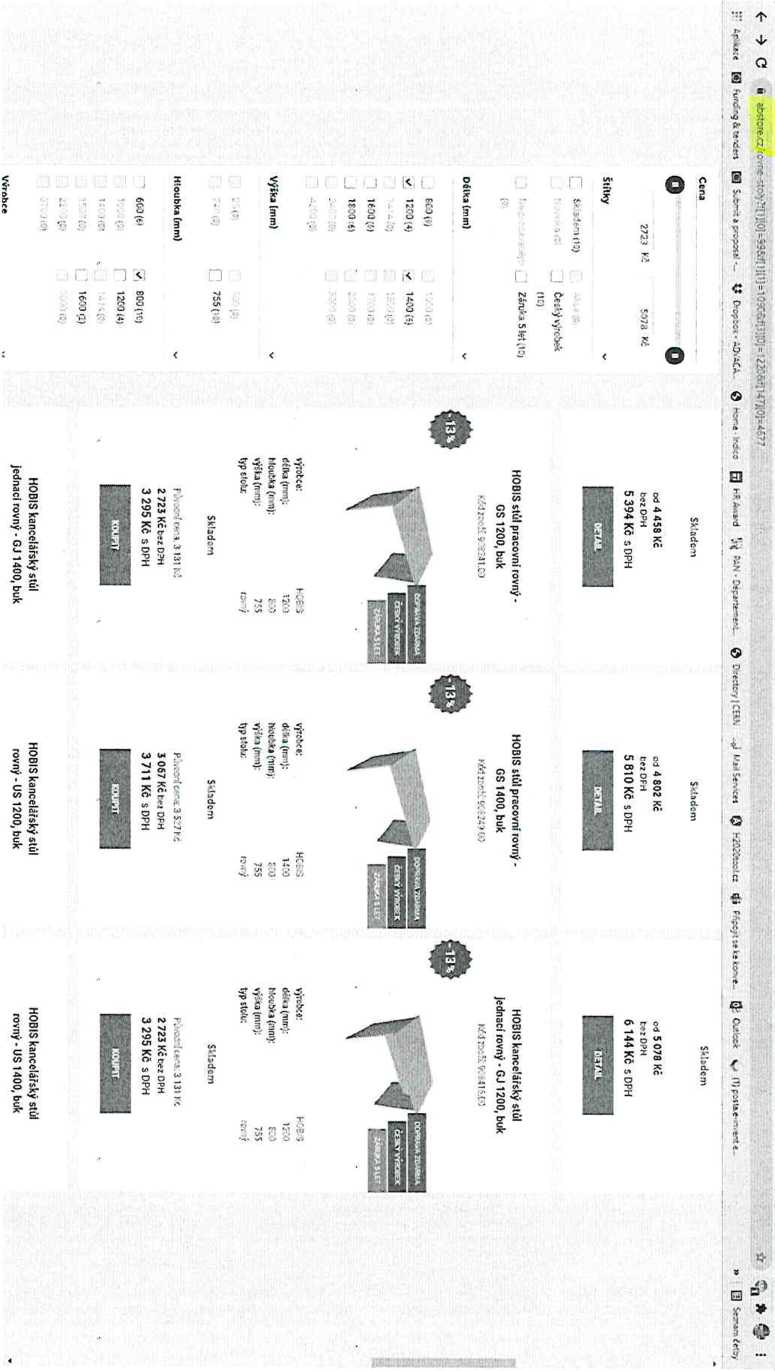 <- -> 0 » . -b * 9 ‘f~Š|	četby<51 Kl	¿..12 ri-štítkye>ál <4,812 Kč ter O; H823 KČ s DPH759 Kč tes DPH758 Kč 2 DPH759 Kč bnWH758 K4 s OPHKOUPITKOUPITKOUPfTHOBIS kontejner K 23 P, 3
zásuvky, léta podél, 60 cm,
bukKM zteS 93355 <0HOBIS kontejner K 23 N, 3
zásuvky, léta napřič, 60 cm,
bukK^zbos: $0895309HOBIS kontejner K 22 ZSC N,2 zásuvky, léta napříč, 60
cm, bukK: 1 Z*->tí iUS.uúvýtóte:	teCs.ScScřk» (mm);	4 JOHquUui (mm);	bOTvýška (nun):	KU»á-.-.-Ajr.	3výrobce: ó.xa(rr:T): Koubka (mra): výška (mnsj; ziiiNky:výrobce:ť ‘ ft a (mm):	KOhloubka (mm);	KUvýřka (mmy	KOzásuvky.	ZS'<’.5c’í-nSkladem4 051 Kč bez DPH4 902 KČ S DPH4 051Kč bez DPH4 902 KČ s DPH812 Kč bez DPH823 KČ 9 DPHKOUPITKÜUPTTKOUPÍT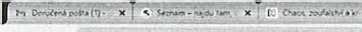 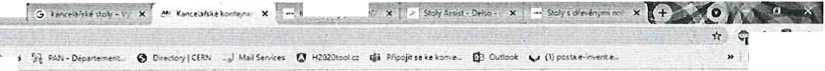 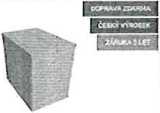 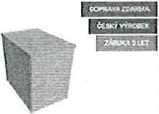 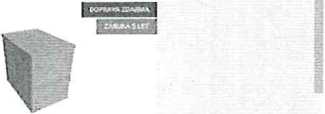 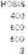 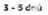 ~	!■<-• • •• fO)¿3Český vy» ubek.(4,4 OZtv«a5!et<O)Délka (mm)-v<wwVýška (mm)-V»ecoti755 C)Hloubka (mm)*P' 600. í.5ií(ClSCO;«)Výrobcevtř_- '.irt-riFS (síZásuvky-i 2 0)301Q 40)Odstín dřeva•vvýrobce:MCSSvýrc-bee:HOS-Svýrebce:1 C î • îdéika (mm):430Ceká (mu):433Cetka (mm):430hkwtka (mmywohSwbka (mm):604Noví ka (mm):6 )výška (mm):60výška firm):600výi> i (mm):(.)zásuvky2zfeurky.4zásuvky.4SHaderr^SklademSVtadem